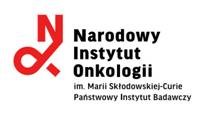 FORMULARZ OFERTOWYDotyczy: postępowania o udzielenie zamówienia publicznego prowadzonego w trybie przetargu nieograniczonego pn. : Opracowanie kompletnej dokumentacji projektowej wraz z wykonaniem robót budowlanych dla przebudowy części pomieszczeń budynku Centrum Profilaktyki Nowotworów na potrzeby laboratorium  Zakładu Medycyny Regeneracyjnej Narodowego Instytutu Onkologii im. Marii Skłodowskiej – Curie – Państwowego Instytutu Badawczego przy ulicy Roentgena 5 w Warszawie.Ofertę SKŁADA:* niepotrzebne skreślićOFERTA WYKONAWCYubiegając się o udzielenie zamówienia publicznego na:  "Opracowanie kompletnej dokumentacji projektowej wraz z wykonaniem robót budowlanych dla przebudowy części pomieszczeń budynku Centrum Profilaktyki Nowotworów na potrzeby laboratorium  Zakładu Medycyny Regeneracyjnej Narodowego Instytutu Onkologii im. Marii Skłodowskiej – Curie – Państwowego Instytutu Badawczego przy ulicy Roentgena 5 w Warszawie."składam (-y) niniejszą ofertę:Oferuję(-jemy) wykonanie zamówienia zgodnie z opisem przedmiotu zamówienia oraz zgodnie 
z zasadami i warunkami określonymi w SWZ  przy uwzględnieniu wszystkich składników związanych z realizacją przedmiotu zamówienia wpływających na wysokość ceny:1. Wartość netto   wynosi: ............................................................................................................................... zł 
słownie: ............................................................................................................................................................Wartość brutto   wynosi: ................................................................................................................................. zł 
słownie: ............................................................................................................................................................w tym:Wykonanie kompletnej dokumentacji projektowej:2. Wartość netto   wynosi: ............................................................................................................................... zł 
słownie: ............................................................................................................................................................Wartość brutto   wynosi: ................................................................................................................................. zł 
słownie: ............................................................................................................................................................III. OŚWIADCZENIA W ZAKRESIE PODSTAW WYKLUCZENIAOświadczam,że nie podlegam wykluczeniu z postępowania na podstawie art. 7 ust. 1 ustawy z dnia 13 kwietnia 2022 r. o szczególnych rozwiązaniach w zakresie przeciwdziałania wspieraniu agresji na Ukrainę 
oraz służących ochronie bezpieczeństwa narodowego;Oświadczam,że nie jestem objęty zakazem udzielania lub dalszego wykonywania wszelkich zamówień publicznych na podstawie art. 5k Rozporządzenia Rady (UE) 2022/576 z dnia 8 kwietnia 2022 r. w sprawie zmiany rozporządzenia (UE) nr 833/2014 dotyczącego środków ograniczających w związku z działaniami Rosji destabilizującymi sytuację na Ukrainie.IV. OŚWIADCZENIAOświadczam(-y), że zapoznaliśmy się ze Specyfikacją Warunków Zamówienia i akceptujemy wszystkie warunki w niej zawarte.Oświadczam(-y), że uzyskaliśmy wszelkie informacje niezbędne do prawidłowego przygotowania i złożenia niniejszej oferty.Oświadczam(-my), że zapoznałem(-liśmy) się z warunkami zawartymi w SWZ oraz w projektowanych postanowieniach umowy, które zostaną wprowadzone do treści zawieranej umowy i akceptuję (-emy) je w całości. W razie wybrania mojej (naszej) oferty zobowiązuję(-jemy) się do podpisania umowy na warunkach zawartych we wzorze umowy stanowiącym załączniki nr 8 do SWZ  oraz w miejscu i terminie określonym przez Zamawiającego.Zamówienie wykonam(-y) w terminie 6 miesięcy od daty zawarcia umowy, w tym (termin  pośredni):      - wykonanie kompletnej dokumentacji projektowej - 3 miesiące od daty zawarcia umowy.5. Okres rękojmi i okres gwarancji wynoszą:dla wad dokumentacji technicznej i dla robót budowlanych - 36 miesięcy od daty Odbioru Końcowego bez zastrzeżeń; dla każdego z urządzeń zamontowanego w ramach niniejszej Umowy - zgodnie z gwarancją producenta danego urządzenia, jednak nie mniej niż 36 miesięcy licząc od daty Odbioru Końcowego bez zastrzeżeń.Oferuję(-jemy) termin płatności 30 dni od daty dostarczenia faktury VAT do Zamawiającego.Oświadczam(-y), że jesteśmy związani ofertą od dnia upływu terminu składania ofert do dnia .................... Na potwierdzenie tego wnieśliśmy wadium w wysokości ……………………………………………..………….. PLN (słownie: ………........................ PLN) w postaci ………………………….….................................................................... Jestem(-śmy) świadomy(-i), że gdyby z naszej winy nie doszło do zawarcia umowy, wniesione przez nas wadium ulega przepadkowi. Wadium należy zwrócić na nr konta …………………….……………………………............................................ w Banku............................................................W przypadku wniesienia wadium w formie innej niż pieniądz oświadczenie o zwolnieniu wadium należy przesłać na poniższy adres poczty elektronicznej gwaranta/poręczyciela……………………….……………………………………………Zgodnie z treścią art. 225 ust. 2 ustawy PZP informuję, że wybór naszej  oferty:nie będzie prowadzić do powstania obowiązku podatkowego po stronie Zamawiającego, zgodnie                                   z przepisami o podatku od towarów i usług* będzie prowadzić do powstania obowiązku podatkowego po stronie Zamawiającego, zgodnie z przepisami o podatku od towarów i usług, w następującym zakresie*: Informuję(-jemy), że zamierzamy* / nie zamierzamy* powierzyć części zamówienia podwykonawcom, jeżeli TAK, należy wypełnić poniższą tabelę.Wykaz części zamówienia, które wykonanie  Wykonawca zamierza powierzyć podwykonawcom:11. Oświadczam(-y), że  oferta nie zawiera/zawiera (właściwe podkreślić) informacji(-e) stanowiących(-e) tajemnicę przedsiębiorstwa w rozumieniu przepisów o zwalczaniu nieuczciwej konkurencji. Informacje zawarte na stronach ………… stanowią tajemnicę przedsiębiorstwa w rozumieniu art. 11 ust. 2 Ustawy O Zwalczaniu Nieuczciwej Konkurencji i nie mogą być udostępniane przez Zamawiającego. *12. Oświadczam(-y), że wypełniłem obowiązki informacyjne przewidziane w art. 13 lub art. 14 RODO wobec osób fizycznych, od których dane osobowe bezpośrednio lub pośrednio pozyskałem w celu ubiegania się o udzielenie zamówienia publicznego w niniejszym postępowaniu.** Załącznikami do niniejszego formularza stanowiącymi integralną część oferty są:....................................................................................................................................................................................* niepotrzebne skreślićInformacja dla Wykonawcy:Zamawiający zaleca przed podpisaniem, zapisanie dokumentu w formacie.pdfFormularz oferty musi być opatrzony przez osobę lub osoby uprawnione do reprezentowania firmy kwalifikowanym podpisem elektronicznym i przekazany Zamawiającemu wraz z dokumentem (-ami) potwierdzającymi prawo do reprezentacji Wykonawcy przez osobę podpisującą ofertę.Oryginał dokumentu potwierdzającego wniesienie wadium w formie gwarancji bankowej/ubezpieczeniowej musi być podpisany kwalifikowanym podpisem elektronicznym przez osobę upoważnioną przez Gwaranta.Nazwa Wykonawcy       …………………………………………………………………………………                …           …………………………………………………………………………….…..wpisany do:Rejestru przedsiębiorców Krajowego Rejestru Sądowego prowadzonego przez Sąd Rejonowy ……………………...………….. pod nr KRS .....................miejsce pobrania/uzyskania ww. dokumentu bezpośrednio za pomocą bezpłatnej krajowej bazy danych lub wykorzystania dokumentu złożonego do innego postępowania prowadzonego przez Zamawiającego:.......................................................................................................lub do Centralnej Ewidencji i Informacji o Działalności Gospodarczej .................................................................miejsce pobrania/uzyskania ww. dokumentu bezpośrednio za pomocą bezpłatnej krajowej bazy danych lub wykorzystania dokumentu złożonego do innego postępowania prowadzonego przez Zamawiającego:…………........................................................................NIPREGONAdres:Telefon:Adres e-mail:Osoba do kontaktów: e-mail, telefon  Wykonawca jest:mikroprzedsiębiorstwem,małym przedsiębiorstwem,średnim przedsiębiorstwem,jednoosobową działalnością gospodarczą,osobą fizyczną nieprowadzącą działalności gospodarczej,innym rodzajem*Lp.Nazwa (rodzaj) towaru lub usługa których dostawa lub świadczenie będzie prowadzić do powstania obowiązku podatkowego po stronie ZamawiającegoWartość bez kwoty podatkuLp.Powierzona część zamówieniaWartość lub procentowa część powierzonej części zamówieniaNazwa podwykonawcyLp.Nazwa dokumentu utajnionegoUzasadnienie faktyczne i prawneDokument potwierdzający przyczynę i ważność utajnienia /dokument załączyć do oświadczenia/1.2.